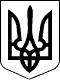 УКРАЇНАЧЕЧЕЛЬНИЦЬКА РАЙОННА РАДАВІННИЦЬКОЇ ОБЛАСТІРІШЕННЯ № 565 20 лютого 2019 року                                                            27 сесія 7 скликанняПро внесення змін до районної Програми фінансової підтримки комунального некомерційного підприємства «Чечельницька центральна районна лікарня» Чечельницької районної ради Вінницької області  на 2019-2021 роки	Відповідно до пункту 16 частини 1 статті 43 Закону України «Про місцеве самоврядування в Україні», враховуючи клопотання адміністрації КНП «Чечельницька ЦРЛ»,  висновки постійних комісій районної ради з питань соціального захисту населення, освіти, культури, охорони здоров’я, спорту та туризму, з питань бюджету та комунальної власності, районна рада ВИРІШИЛА:	1. Внести зміни до районної  Програми фінансової підтримки комунального некомерційного підприємства «Чечельницька центральна районна лікарня Чечельницької районної ради Вінницької області» на 2019-2021 роки, затвердженої рішенням 22 сесії районної ради 7 скликання від        14 грудня 2018 року № 474, а саме: План заходів та Паспорт Програми  викласти в новій редакції (додатки 1,2).2. Контроль за виконанням цього рішення покласти на постійні комісії районної ради  з питань соціального захисту населення, освіти, культури, охорони  здоров’я, спорту та туризму (Воліковська Н.В.), з питань бюджету та комунальної власності (Савчук В.В.). Голова районної ради						         С. П’ЯНІЩУК                        Додаток 1		                    до рішення 27 сесії Чечельницької 		  	районної ради 7 скликання                                                       20 грудня 2019 року № 565ПАСПОРТ районної Програми фінансової підтримки комунального некомерційного підприємства «Чечельницька центральна районна лікарня» Чечельницької районної ради  Вінницької області  на 2019-2021 рокиКеруючий справами виконавчого апарату районної ради							Г. ЛИСЕНКО                                                                                                                                                                              Додаток 2                                                                                                                                                                        до рішення 27 сесії Чечельницької                                                                                                                                                                        районної ради 7 скликання                                                                                                                                                                        20 грудня 2019 року № 565ПЛАН ЗАХОДІВрайонної Програми фінансової підтримки комунального некомерційного підприємства«Чечельницька центральна районна лікарня» Чечельницької районної ради Вінницької області на 2019 - 2021 роки               Керуючий справами виконавчого               апарату районної ради							                         	Г. ЛИСЕНКО1Ініціатор розроблення ПрограмиКНП «Чечельницька ЦРЛ»2Дата, номер і назва розпорядчого документа органу виконавчої влади           про розроблення ПрограмиРозпорядження голови Чечельницької районної державної адміністрації № 466 від 03.12.2018 року3Розробник ПрограмиКНП «Чечельницька ЦРЛ»4Співрозробники ПрограмиЧечельницька райдержадміністрація,    Чечельницька районна рада5Відповідальний виконавець ПрограмиКНП «Чечельницька ЦРЛ»6Учасники ПрограмиКНП «Чечельницька ЦРЛ», Чечельницька районна державна адміністрація,Чечельницька районна рада7Термін реалізації Програми2019-2021 роки8Перелік бюджетів, які беруть участь у виконанні Програми Районний, селищний, сільські бюджети та інші кошти, не заборонені чинним законодавством9Загальний обсяг фінансових ресурсів, необхідних для реалізації  Програми95524,7 тис. грн 9.1В тому числі кошти районного бюджету 95524,7 тис. грн № з/пНазва напряму діяльності (пріоритетні завдання)Перелік заходів ПрограмиВиконавціСтрок виконання заходуДжерела фінансу-ванняОрієнтовні обсяги фінансування,тис. грнОрієнтовні обсяги фінансування, у тому числі:Орієнтовні обсяги фінансування, у тому числі:Орієнтовні обсяги фінансування, у тому числі:№ з/пНазва напряму діяльності (пріоритетні завдання)Перелік заходів ПрограмиВиконавціСтрок виконання заходуДжерела фінансу-ванняОрієнтовні обсяги фінансування,тис. грн2019202020211Видатки на оплату праці та нарахуваннязгідно штатного розпису та діючого законодавства райдержадміністрація,районна рада, КНП  ЦРЛ2019-2021Районнийбюджет53890,917478,617505,918906,42Придбання предметів, матеріалів, обладнання та інвентарюгосподарчих, будівельних, електротоварів, меблів та інших малоцінних предметів;паливно-мастильних матеріалів, запчастин до транспортних засобів;білизни;придбання комплектувальних виробів і деталей для ремонту всіх видів виробничого та невиробничого обладнання;канцелярського та письмового приладдя; бланків, паперу та інше;інших товаріврайдержадміністрація,районна рада, КНП ЦРЛ2019-2021Районнийбюджет1945,8495,3705,2745,33Придбання медикаментів та перев’язувальних матеріалівлікарських засобів, виробів медичного призначеннярайдержадміністрація,районна рада, КНП ЦРЛ2019-2021Районнийбюджет13900,24075,44776,35048,54Придбання продуктів харчуванняпридбання продуктів харчуваннярайдержадміністрація,районна рада, КНП ЦРЛ2019-2021Районнийбюджет3613,71156,61194,51262,65Оплата послуг (крім комунальних)згідно заключених договорів на оплату послуграйдержадміністрація,районна рада, КНП ЦРЛ2019-2021РайоннийБюджет817,3260,1270,9286,36Відрядженняоплата  службових відрядженьрайдержадміністрація,районна рада, КНП ЦРЛ2019-2021Районнийбюджет801,5254,7265,8281,07Оплата комунальних послуг та енергоносіївоплата водопостачання і водовідведення;оплата електроенергії;придбання вугіллярайдержадміністрація,районна рада, КНП ЦРЛ2019-2021Районнийбюджет6537,31677,82362,42497,18Інші виплати відшкодування витрат на виплату пільгових пенсій;відшкодування витрат по забезпеченню інсуліном інсулінозалежних хворихпроведення страхування працівників від вірусу  імунодефіциту та гепатитів;проведення пільгового зубного протезуваннярайдержадміністрація,районна рада, КНП ЦРЛ2019-2021Районнийбюджет1100,5969,127,9103,59Інші поточні видатки пенярайдержадміністрація,районна рада, КНП ЦРЛ2019-2021Районнийбюджет1,40,10,60,710Капітальні видатки придбання обладнання і предметів довгострокового користування;капітальний ремонтрайдержадміністрація,районна рада, КНП ЦРЛ2019-2021Районнийбюджет12916,11860,510736,6319,0Всього95524,728228,237846,129450,4Бюджетні кошти95524,728228,2   37846,129450,4